Публичный доклад  о работе  Хвойнинской       районной организации профсоюза РНОи Н РФХвойнинская профсоюзная организация действует в соответствии с Соглашением, заключенным между  комитетом образования Администрации Хвойнинского муниципального района и Хвойнинской районной организацией профсоюза работников народного образования и науки Российской Федерации   на 2016- 2018 годы.2017 год был объявлен в профсоюзе как год профсоюзного продвижения. Мы работали над  задачами развития и сохранение организационного единства и укрепление профсоюзных организаций, входящих в Новгородскую областную организацию профсоюза работников народного образования и науки РФ, повышения авторитета, значимости организации и влияния её в обществе, формирование положительного имиджа профсоюзного движения.На начало 2017 года в Хвойнинской районной организации профсоюзаработников образования и науки российской Федерации состояло 6 первичных профсоюзных организаций.  В течение года восстановлены ППО в  ГОБСКОУ школа- интернат  VIII вида №9 д. Мякишево, МАОУ СШ с. Песь , МАДОУ №1п. Хвойная, увеличилось количество членов профсоюза в ППО МАОУСШ с. Анциферово, МАОУ СШ с. Левоча,  МАОУСШ №2  п. Хвойная, МАДОУ №2 п. Хвойная, комитета образования.  В течение года председателем районной организации проведены информационные встречи с ветеранами  образования,  коллективами МАДОУ №1,  МАДОУ №2  п. Хвойная, МАДОУ с. Песь, МАОУ СШ с. Песь, МАОУ СШ с. Анциферово, МАОУ СШ №2 п. Хвойная, МАОУСШ №1 п. Хвойная, филиала с. Минцы МАОУСШ п. Юбилейный,  филиала ОАОУ СПО «Боровичский техникум строительной индустрии и экономики», 4 индивидуальных собеседования по вопросам роли профсоюза. В целях информирования работников о жизнь и роли профсоюза  создан районный стенд,  регулярно обновляется профсоюзная страница на сайте комитета образования,  создана группа в социальной сети «Вконтакте», все ППО создали свои страницы на сайтах образовательных организаций,  профсоюзные уголки, оформлена подписка на газету «Мой профсоюз».распечатывалась и распространялась  газета «Профсоюзная жизнь», материалы ООО «Профсоюзный центр».  В  течение года оказана материальная помощь  пяти членам профсоюза  на  сумму- 10000 руб.   В районный профсоюз поступило 6 обращений по юридическим вопросам: -о праве воспитателей, работающих с детьми-инвалидами, на дополнительный отпуск; -о порядке перевода учреждения на иной режим работы (2 обращения), -засчитывается ли при оформления льготной пенсии время командировок на курсы;- засчитывается ли при оформления льготной пенсии время  работы психологом и социальным педагогом; -по семейному вопросу. По обращениям работников детских садов председатель районной организации участвовала в собраниях коллективов в  МАДОУ №1 и №2 п. Хвойная, по результатам участия профсоюза отменен локальный акт, нарушающий права работников. Кроме этого от членов профсоюза и работников организаций образования, не состоящих в профсоюзе,  поступали обращения о  порядке создания ППО,  о порядке вступления в кооператив «Учитель»,   о санаторном лечении,  о профсоюзной елке,  о карте «Профсоюзный плюс». (Всего 17 обращений.)4 члена профсоюза воспользовались профсоюзными льготами при покупке путевок в санаторий:  курорт г. Ст. Русса-2 чел. , санаторий «Маяк» г. Анапа- 1 чел, санаторий «Загорье» -1  чел. Общая сумма профсоюзной скидки составила 20 000 руб.  100 % членов профсоюза имеют социальную  карту «Профсоюзный плюс». 7 370 рублей профсоюзных взносов были использованы на участие 11 детей для участия в областной новогодней елке.  С 6 марта по 17 апреля 2017 года проведена профсоюзная тематическая проверка состояния охраны труда в образовательных организациях.Проверка проводилась силами председателей местных и первичных профсоюзных организаций в соответствии с Постановлением Совета Новгородской областной организации профессионального союза работников народного образования и науки РФ от 02.03.2017 года № 9-5. Проверено - 7 образовательных организаций. Проведено анкетирование на знание о правах профсоюза «Первичная профсоюзная организация: закон, права, деятельность». Организована  работа по сбору предложения профсоюзных организаций  и других работников организаций образования по совершенствованию системы оплаты труда работников   общеобразовательных организаций .Перезаключен коллективный договор в МАОУСШ №1 п. Хвойная. Профсоюзная организация стала соорганизатором районных конкурсов «Воспитатель года», «Учитель года».       Участвовали в  профсоюзном фотоконкурсе «Профсоюзная семья»,  в конкурсе информационной работы ППО.	Организовано участие детей членов профсоюза в областной профсоюзной елке. Подготовлены ходатайства на награждение областной грамотой 4 членов профсоюза. 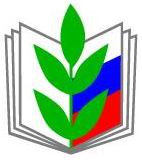 ХВОЙНИНСКАЯ РАЙОННАЯ ПРОФСОЮЗНАЯ ОРГАНИЗАЦИЯ Красноармейская  ул., д.11,   р.п. Хвойная, Новгородская  обл., Россия, 174580 Председатель  районной  профсоюзной организации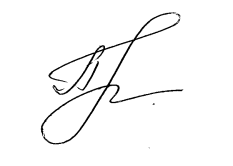 Е.В. Плутахина